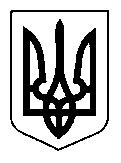 УКРАЇНАЩАСЛИВЦЕВСЬКА  СІЛЬСЬКА  РАДАГЕНІЧЕСЬКОГО  РАЙОНУ  ХЕРСОНСЬКОЇ ОБЛАСТІРІШЕННЯLІХ  СЕСІЇ   VІІ   СКЛИКАННЯвід  12.03.2018                                            №958Про збільшення статутного капіталуКП «Комунсервіс»Щасливцевської сільської ради.Розглянувши заяву директора КП «Комунсервіс» Щасливцевської сільської  ради Коновалова О.Б. про виділення коштів на збільшення статутного капіталу КП «Комунсервіс» на  закупівлю пластикових контейнерів ТПВ для населення с. Генічеська Гірка та вулиці Миру с. Щасливцеве  (500000 гривень), керуючись пунктами 27,29,30 статті 26 Закону України «Про місцеве самоврядування в Україні», сесія Щасливцевської сільської радиВИРІШИЛА:1. Збільшити статутний капітал комунального підприємства  «Комунсервіс» Щасливцевської сільської ради на 500000 гривень за рахунок коштів сільського бюджету.2. Затвердити статутний  капітал  комунального  підприємства Щасливцевської   сільської ради   КП   «Комунсервіс»  у  сумі                                                                                                                                            20 543 713 гривень.3. Затвердити нову редакцію Статуту КП «Комунсервіс» Щасливцевської сільської ради (ідентифікаційний код юридичної особи 30543189), згідно з додатком до цього рішення.4. Зобов’язати керівника КП «Комунсервіс» Щасливцевської сільської ради  Коновалова  О.Б. зареєструвати  нову редакцію Статуту у Генічеській РДА у визначений законом термін.5. Головному бухгалтеру внести відповідні зміни до сільського бюджету.6.  Контроль за виконанням покласти на постійну депутатську  комісію з  питань  бюджету, управління комунальною власністю.           Сільський  голова                                                           В. О. Плохушко   